Методическое обеспечение организации образования обучающихся с нарушениями зрения в дистанционном формате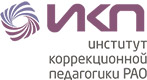 Сценарий урока для обучающихся с нарушениями зрения по учебному предмету «Окружающий мир» в 1 классе на тему «Кто такие рыбы?» Цель: формирование представлений о рыбах, знакомство с общими признаками рыб и их разнообразием.ЗадачиОбразовательные: 1. Сформировать умение описывать внешнее строение рыб.2. Сформировать умение выделять отличительные признаки рыб.3. Раскрыть значение и роль рыб в окружающей природе.4. Закрепить и расширить знания о рыбах пресных водоёмов и морей.Коррекционно-развивающие: 1. Развивать высшие психические функции (произвольное восприятие, зрительное и слуховое внимание; долговременную память; логическое мышление при анализе и классификации объектов).2. Обогащать и расширять словарный запас обучающихся по теме «Рыбы (разнообразие рыб)».3. Развивать общую моторику, координацию движений. 4. Развивать умение интерпретировать и обобщать полученную информацию, делать выводы, аргументировать свой ответ.5. Развивать коммуникативные навыки.Воспитательные: 1. Воспитывать доброжелательное и уважительное отношение обучающихся друг к другу. 2. Воспитывать ответственность, аккуратность, любознательность, дисциплинированность, потребность к получению новых знаний. 3. Воспитывать интерес к изучению животного мира и бережное отношение к нему.Универсальные учебные действия (УУД):Познавательные УУД: формирование умения у обучающихся классифицировать, производить функции анализа и синтеза; понимать учебную задачу урока и стремиться ее выполнять.Регулятивные УУД: следовать образцу, предложенному плану и инструкции при решении учебной задачи; контролировать последовательность действий по решению учебной задачи; оценивать результаты своей работы, анализировать оценку учителя и одноклассников, адекватно принимать советы и замечания.Коммуникативные УУД: оформлять свою мысль в устной речи, высказывать свою точку зрения, грамотно формулировать высказывание; в процессе учебного диалога отвечать на вопросы, дополнять ответы сверстников Планируемые результатыЛичностные результаты: формирование и поддержание положительной мотивации к учебной деятельности, оценка своей работы в этой роли.Метапредметные результаты: умение осуществлять классификацию, анализ и синтез объектов, работать по инструкции, предложенному плану, алгоритму; способность оформлять и выражать свою мысль средствами устной речи; владение навыком грамотного оформления высказываний в процессе учебного диалога.Предметные результаты: уметь классифицировать рыб по группам «речные рыбы» и «морские рыбы»; осуществлять анализ строения тела рыб с выделением существенных признаков; уметь отличать рыб от других животных, живущих под водой, по характерным признакам; знать внешнее строение рыб; различать рыб по силуэту.*мультимедийная презентация к уроку имеет аудиосопровождение.ЭтапСлова учителяСлова обучающихсяМетодический комментарий1.ОрганизационныйПриветствие-Прозвенел звонок и смолк, Начинается урок.-Скажите, ребята, какой у нас сейчас урок? -Сегодня на уроке мы с вами снова отправимся в гости к природе, будем стараться подружиться с ней, откроем некоторые её тайны. Чтобы подобрать ключ к этим тайнам, мы будем наблюдать, сравнивать и анализировать.Эмоциональный настройМир, в котором мы живём,Светлый и чудесный,Ярким солнечным лучомОбогреет всеместно.Много в нём лесов, морей,Гор и океанов,Рек, озёр, пустынь, полей,Ледников, вулканов.Много в Мире птиц, людей,Разных насекомых,Много рыб, много зверейНам малознакомых.Мир, в котором мы живём,Солнышком нас греет.Чтоб уютно было в нём,Стань к нему добрее! -Сейчас окружающий мир.Эмоциональное стимулирование2. ОсновнойАктуализация знаний(слайд 1-2)- Ребята, на какой вопрос мы с вами искали ответ на прошлом уроке?- Так кто же такие насекомые? - Давайте проверим, хорошо ли вы усвоили предыдущую тему. Внимательно послушайте меня и посмотрите на слайд и скажите, что вы видите на картинке? (учитель описывает картинку, таким образом, чтобы было понятно, что на ней изображено, но от обучающихся требовалось бы назвать это одним словом, вспомнить основные признаки и характеристики)- Выберите, кто лишний? Почему паук?Ведение в тему урока(слайд 3,4)- Ребята, сегодня к нам на урок пришла мудрая черепаха и принесла с собой загадку, которая будет нам подсказкой для определения темы урока.Махну пером, но не летаю.Открою рот – не говорю.Я серебром в воде блистаю,гостить на суше не люблю. -Так о чем же будет наш урок? Кто попробует сформулировать правильно тему? (предположения обучающихся)Определение цели и задач урока- Сегодня мы поговорим о том, кто же такие рыбы. Узнаем, какие разновидности рыб существуют и на какие группы они делятся.А также поговорим об их строении.Получение новых знаний– Давайте вместе вспомним, кто же такие рыбы? – Чем покрыто тело рыб? - А чем ещё рыбы отличаются от других животных? (слайд 5)- Сейчас Мудрая черепаха предлагает вам познакомиться со строением рыб. Посмотрите и послушайте, что это за рыба? Кто знает, как она называется? (учитель подробно описывает изображение рыбы)-Это краснопёрка. Кто догадался, почему её так назвали?Давайте познакомимся со строением рыбы (учитель подробно описывает строение рыбы)Туловище. У рыб туловища обтекаемы, чтобы было легче плавать.Плавники и хвост помогают рыбам плавать.Хвостовой плавник толкает рыбу вперёд.Спинной плавник не даёт ей опрокинуться на бок.Грудные и брюшные плавники работают, как рули: с их помощью рыба поворачивает влево и вправо, погружается и всплывает.- Под жаберной крышкой расположены жабры.- Как вы думаете, зачем рыбе нужны жабры?Жабры устроены так, что могут удерживать кислород. Они находятся под жаберной крышкой. Рыба заглатывает ртом воду и сразу же плотно его закрывает. Вода проходит через жабры, и содержащийся в ней кислород попадает в кровь. Обогащённая кислородом кровь доставляет его ко всем органам рыбы. Вода выходит наружу сквозь жаберные щели.Проверка качества усвоения знаний(слайд 6)А теперь попробуйте сами на звать части тела рыбы. Перед вами представлен карась (слепым обучающимся может быть предложено рельефно-графическое изображение рыбы).- Так могут ли рыбы жить на суше?- Что необходимо им для жизни?-Почему? - Ребята, а вы не задумывались, почему рыбы не тонут?- Потому что внутри рыб находится пузырь, вот он и поддерживает их в водеДинамическая пауза (зрительная гимнастика «Рыбка») Слайд 7- Следите за рыбкой.На закате дремлет пруд.По воде круги плывут –это маленькие рыбкиразыгрались там и тут.Любо им водой плеснуть,чешуей на миг блеснуть, -рыбкам выпрыгнуть на воздухвсе равно, что нам нырнуть.Динамическая пауза для слепых обучающихся (активная физкультминутка). (инструкция в аудиозаписи). Учитель осуществляет индивидуальный показ упражнений и контроль за их выполнением.Знакомство с речными и морскими рыбами(слайд 8)– Итак, мы узнали, что рыбы - это водные животные. Все рыбы делятся на группы, в зависимости от того, где они обитают – в море или реке. 1 группа – рыбы, живущие в реке – речные. – Попробуйте догадаться, как называется вторая группа? 2 группа -рыбы, которые живут в морях и океанах- морские.«Щука» - одна из крупных хищных речных рыб: размеры её могут достигать полтора метра, а масса 24 кг. Тело щуки имеет удлинённую форму. Щуки отличаются большой головой с сильно вытянутым зубастым рылом. Имея защитный окрас — серо-зеленый в крапинку, она легко маскируется в ямах, около зарослей камышей, где укрывается от опасности или подкарауливает свою жертву. Щука питается рыбами, икрой или мальками. Но, как правило, щука выбирает больных, раненых рыбок. Потому щуку зовут санитаром реки. Эти рыбы живут до 60-70 лет.(слайд 9)«Ёрш» — маленькая колючая пресноводная рыбка. Длиной ерш примерно 7-10 см. Вес не более 100 грамм. У него высокая спинка с острым крупным плавником. Он защищает его врагов. Спина и бока этой рыбки окрашены от темно-серого до серо-зеленого цвета, кое-где на них выделяются более темные пятнышки, грудка ерша с красноватым отливом, а брюшко светло-зеленое или белесое. Эти рыбы питаются личинками насекомых, червяками, икрой и мальками других рыб. Живёт ёрш до 10 лет.(слайд 10)«Карась» - самый известный мелкий хищник. Размером от 30 до 50 см. Массой 2-3 кг. Заселяет любые пресные водоемы, богатые илом. Эта продолговатая рыба с толстой спиной и прижатыми боками. Караси удивительно живучи. Их устраивают даже заболоченные водоемы и небольшие ямы. Заморозки и засуху рыбы пережидают, зарывшись в ил. Карась обладает развитым обонянием, позволяющим чувствовать отдаленно расположенную еду.(слайд 11)«Сом» -самая большая хищная рыба, обитает в пресноводных озерах и реках. Их вес может быть до 50 килограммов, а длина - более двух метров. У сома в отличие от других рыб тело не покрыто чешуёй, оно голое. Его защищает толстая кожа. Строение тела сома приспособлено для жизни на дне, он редко поднимается в верхние слои воды. Голова у сома большая, широкая и приплюснутая, рот - громадный, с мелкими зубами. Глаза у сома маленькие, острое зрение на дне ему не нужно, зато у него очень хорошее обоняние. Питается не только рыбой, но и лягушками, мелкой птицей, ест разные пищевые отбросы, попадающие в реку.(слайд 12)Морские рыбы:«Камбала» - морская рыба. Средний размер взрослой камбалы в длину, составляет 50 сантиметров, но встречается камбала, длина которой достигает метр. Тело камбалы плоское, овальное. Верх туловища имеет оливково-коричневую окраску, на которой заметны пятна желтого или оранжевого цвета. Нижняя часть туловища имеет более белый цвет. Камбала предпочитает мелководье. Питаются, в основном, моллюсками, мелкими ракообразными, червями. Одной из отличительных особенностей камбалы является то, что оба её глаза располагаются на одной (правой) стороне тала. Эта особенность позволяет рыбе закапываться в песок, высовывая глаза из песка.(слайд 13)«Сельдь» – является одной из самых популярных рыб, используемой в пищевой промышленности. Размеры сельди достигают 45 см в длину, масса их при этом превышает 1 кг. Сельдь обладает удлинённым и сжатым с боков телом, покрытым чешуёй. Голова рыбы – заостренная. Обтекаемая форма тела, в сочетании с развитыми плавниками, позволяет рыбе быстро перемещаться в воде. Окрас рыбы серебристый, но верхняя часть тела обычно является более тёмной. Обитают рыбы не далеко от поверхности водоёма. Держатся крупными косяками. Питаются мелкими рыбами, ракообразными и другими мелкими морскими обитателями.(слайд 14-15)«Акула» — опасная крупная морская хищная рыба. Самые опасные и кровожадные из акульего семейства — белые и тигровые акулы. У белых акул мощное, обтекаемое тело длинной от пяти до двенадцати метров и весом две-три тонны. Тело акул покрыто толстой шершавой кожей. Спина у нее темная, бока — голубовато-серые, а брюхо — белое. Острые зубы акулы могут достигать 5 см.Тигровая акула называется так потому, что у нее на боках темные полосы. У молодых акул полосы яркие, но постепенно они тускнеют, взрослые тигровые акулы окрашены в серый цвет. Питается акула рыбой, но нападает и на дельфинов, тюленей, черепах, других акул и даже на китов. (слайд 16)«Треска» – широко распространённая рыба морей и океанов. Этот крупный вид рыбы отличается быстрым ростом. К 3 годам большинство рыб вырастает в длину до 50 см. Самые крупные зрелые представители достигают 2 м в длину, при этом вес трески может составлять около 96 кг. Тело трески удлинённое, спина серо-зелёного цвета с тёмными пятнами на спине. Бока гораздо светлее, живот трески белого цвета или с характерной желтизной. Обитает на больших глубинах. Питается мелкой рыбой.Задание «Поймай рыбку»(слайд 17-20)- Я буду загадывать загадки, а вы постарайтесь догадаться, о какой рыбе идет речь, и назвать, где она обитает.Учитель читает загадки.На дне, где тихо и темно,Лежит усатое бревно. Незаметной быть старалась
И ко дну всё прижималась,
В темноте морских глубин
Превратилась в плоский блин. Драчун и забиякаЖивёт в воде,Кости на спине,И щука не проглотит. Тигровая, белая очень опасны,Поверьте, мне дети, они впрямь ужасны,И мощный зубной аппарат все имеют,И шансов спастись никто не имеет!Игра «Узнай рыб по силуэту и его описанию» (слайд 21)-Ребята, попробуйте по силуэту и его описанию узнать, что за рыба изображена. Какие из них морские, какие – речные? (учитель подробно описывает изображения силуэтов рыб)Задание «Чего не хватает»(слайд 22-24)-А сейчас я предлагаю вам внимательно посмотреть на изображения рыб или обследовать их рельефно-графические изображения и сказать, какой части тела не хватает? (слепые обучающиеся с помощью учителя обследуют рельефно-графические изображения рыб)Задание «Морские обитатели» (слайд 25)- Подводный мир очень разнообразный. Как вы знаете, в море живут не только рыбы, но и другие обитатели, которые совсем не похожи на тех, кто находится на суше. Ребята, перед вами изображены морские обитатели, которых я сейчас подробно опишу вам нужно сказать кто из них является рыбой.- Ребята, каких морских обитателей вы не назвали? Почему?- Дельфины и киты — млекопитающие. Они не могут дышать в воде, как это делают рыбы, поэтому им приходится постоянно всплывать на поверхность водоема, чтобы вдохнуть кислород. Также дельфины и киты кормят своих детей молоком, именно поэтому они и млекопитающие.  -А какие признаки рыб есть у кита и дельфина?  -Да, верно. Они не являются рыбами, хотя и имеют признаки рыб и живут в водной среде.Динамическая пауза (активная физкультминутка)Дети выходят к доске и становятся в кругПод корягой старый сом (Дети приседают)Сам себе построил дом. (Имитируют «дом»)Мимо рак речной ползетснова задом наперед. (Шагают назад)И торопятся плотвички,серебристые сестрички. (Бег на месте)Притаилась злая щука. (Замерли, руки на пояс)Попадись-ка ей, а ну-ка! (Подпрыгивают, руки вверх )От зари и до зарихороводят пескари. (Берут друг друга за руки, водят хоровод) Проверка качества усвоения знаний- О чём мы сегодня говорили на уроке? - Кто такие рыбы?- В каких водоемах могут жить рыбы?- Какие части рыб вы запомнили?- Каких речных рыб запомнили?- Каких морских рыб запомнили?Игра «Угадай рыбу»(слайд 26) -Ребята, а сейчас проверим, как хорошо вы запомнили рыб. Послушайте внимательно описание к каждой рыбе и назовите её.1. Самая большая хищная рыба, обитает в пресноводных озерах и реках. В отличие от других рыб тело не покрыто чешуёй, оно голое. Его защищает толстая кожа. У этой рыбы есть длинные мясистые усы – целых две пары. Строение тела этой рыбы приспособлено для жизни на дне, она редко поднимается в верхние слои воды. Глаза маленькие, острое зрение на дне рыбе не нужно, зато у неё хорошее обоняние.2.Эта морская рыба имеет плоское, овальное тело с оливково-коричневым окрасом, на котором заметны желтые или оранжевые пятна. Одной из отличительных особенностей этой рыбы является то, что глаза у неё расположены на одной стороне тела, эта особенность позволяет закапываться в песок и высовывать глаза.3.Маленькая колючая пресноводная рыбка, имеющая спинку с крупным острым плавником. Спинка и бока этой рыбы окрашены от темно-серого до серо-зеленого цвета, кое-где на них выделяются более темные пятнышки, грудка с красноватым отливом, а брюшко светло-зеленое или белесое.4.Это распространённая рыба морей и океанов. Такой крупный вид рыбы отличается быстрым ростом. Тело удлинённое, спина серо-зелёного цвета с тёмными пятнами. Бока гораздо светлее, живот белого цвета или с характерной желтизной. Обитает на больших глубинах. Питается мелкой рыбой.5.Опасная крупная морская хищная рыба. Она имеет мощное, обтекаемое тело длинной от пяти до двенадцати метров и весом две-три тонны. Тело покрыто толстой шершавой кожей (иногда ее называют шкурой). А зубы этой рыбы могут достигать 5 см.6.Эта рыба является одной из хищных речных рыб. Она отличается большой головой и сильно вытянутым зубастым рылом и имеет серо-зелёный окрас в крапинку. А ещё эту рыбу называют санитаром реки, так как она питается больными и ранеными рыбами.- Кто такие насекомые? - это беспозвоночные членистоногие животные.- Кузнечика, муху, паука и муравья.- Паук, потому что у него 6 лап.- Рыба.- О рыбах.- Животные, которые живут в воде. - Чешуёй. - У них есть жабры, плоское тело, плавники.- Краснопёрка- У рыбки плавники красного цвета и они похожи на пёрышки.- Чтобы дышать.- Голова, туловище, плавники, жабры, хвост.- Нет.- Вода. - Вода проходит через жабры, и содержащийся в ней кислород попадает в кровь.- Мы не знаем.- Морские.- Сом.- Камбала.- Ёрш.- Акула.- Камбала, акула – морские.- Ёрш, щука, сом – речные. - Карась без плавников, акула без зубов, сом без усов.- Красноперка, сельд, щука.- Кита и дельфина.- Плавники, обтекаемая форма тела.- Мы говорили о рыбах.- Рыбы – это животные, которые живут в воде, двигаются при помощи плавников и хвоста, их тело покрыто чешуёй.- В реках, морях, океанах.- Голова, туловище, плавники, жабры, хвост.- Ёрш, щука, сом и др. - Камбала, акула и др.- Сом.- Камбала.- Ёрш.- Треска.- Акула.- Щука.Поддержание познавательного интереса.Прогнозирование темы урока, целей3. ЗаключительныйРефлексия- Сейчас я попрошу вас оценить свои достижения на уроке. У каждого из вас на столе лежит по 3 рыбки, вы должны запустить в аквариум:Самую большую рыбку - если на уроке вам было интересно и вы узнали для себя много нового,рыбку поменьше рыбку - если на уроке вам было что-то не понятно,самую маленькую рыбку - если ничего не запомнили. Самая большая рыбка желтого цвета, рыбка поменьше – зеленого, а самая маленькая рыбка – красного цвета.